Zadania dla klasy VIb(4.05-10.05.2020)Oto nowe karty pracy, na ten tydzień. Jeśli ktoś nie zrobił poprzednich, to bardzo proszę o uzupełnienie 
i odesłanie mi zrobionych zadań. Będę czekać na nie. Część już dostałam i bardzo się z tego powodu cieszę.	Chciałabym, aby te zadania zostały przez Was robione w miarę systematycznie. Mam nadzieję, że otrzymam je do 10.05.2020 r.Mnożenie i dzielenie liczb ujemnych.	2 • 3 = 6		+ • + = +			18 : 3 = 6		+ : + = +	2 • (-3) = (- 6)		+ • - = -			18 : (-3) = (- 6)	+ : - = -	-2 • 3 = (- 6)		- • + = -			-18 : 3 = (- 6)		- : + = -	-2 • (-3) = 6		- • - = +			-18 : (-3) = 6		- : - = +Oblicz.(-3) • (-4) =……………………………….100 • 7 =………………………………(-19) • (-2) =………………………………8 • (-9) =………………………………Oblicz.40 : (–5) =………………………………–72 : (–9) =………………………………–14 : 14 =………………………………350 : (–50) =………………………………Oblicz.–2 • 7 : (–2) =………………………………–10 • (–3) : 6 =………………………………–50 : 2 • (–4) =………………………………–8 • (–3) • (–5) =………………………………–7 • 8 • (–7) =………………………………2 • (–9) : 6 =………………………………Oblicz. –4000 : (–200) =………………………………………………………………5000 : (–50) =………………………………………………………………–7000 • (–100) =………………………………………………………………–500 • 40 =………………………………………………………………–800 : 80 =………………………………………………………………900 : (–60) =………………………………………………………………Oblicz i uzupełnij.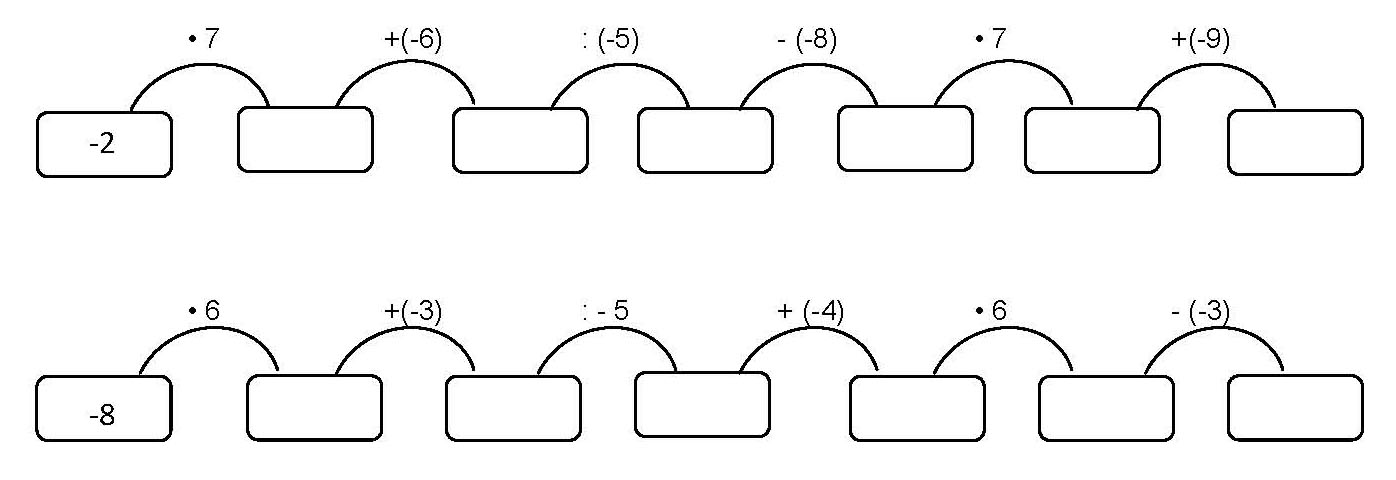 Połącz kropki według wzoru.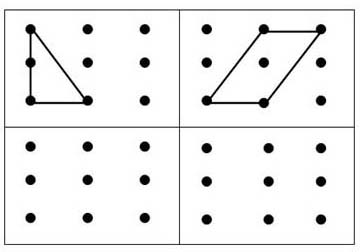 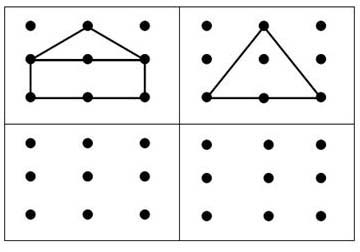 Znajdź 12 różnic.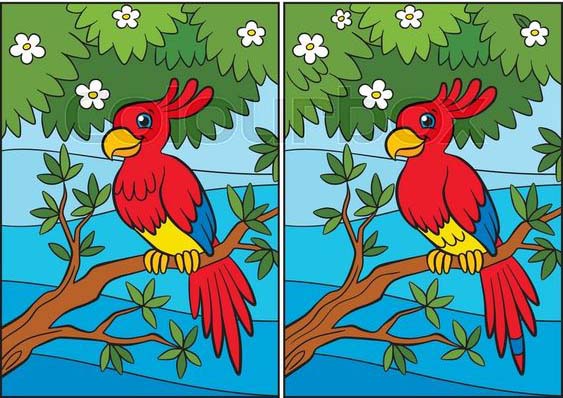 Policz ile jest ryb każdego gatunku na obrazku i wpisz wyniki w odpowiednie okienka.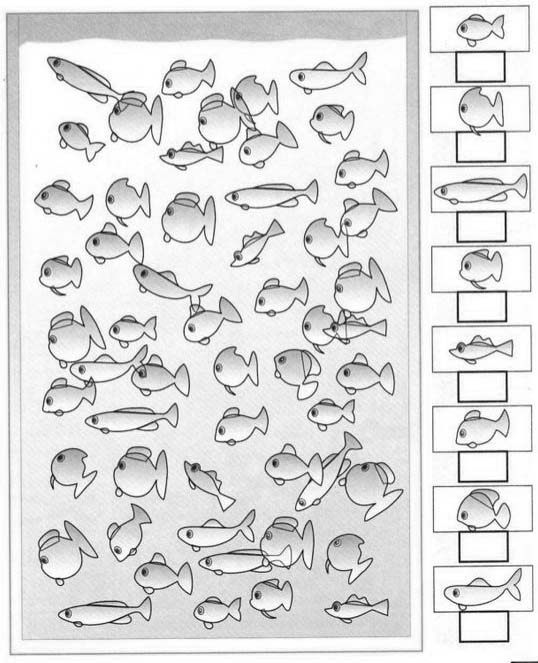 